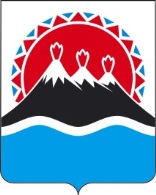 П О С Т А Н О В Л Е Н И ЕПРАВИТЕЛЬСТВА КАМЧАТСКОГО КРАЯ             г. Петропавловск-КамчатскийПРАВИТЕЛЬСТВО ПОСТАНОВЛЯЕТ:Внести в часть 2.1 раздела 2 приложения к Постановлению Правительства Камчатского края от 19.12.2008 № 442-П «Об утверждении положения об Инспекции государственного строительного надзора Камчатского края»  изменение, дополнив пунктом 5 (2) следующего содержания: «5 (2) подтверждает осуществленного застройщиком расчета степени готовности конструктивных элементов многоквартирного дома и (или) иного объекта недвижимости либо нескольких многоквартирных домов и (или) иных объектов недвижимости в пределах одного разрешения на строительство, возведение которых осуществляется с привлечением денежных средств участников долевого строительства без использования счетов, предусмотренных статьей 15.4 Федерального закона от 30.12.2004 № 214-ФЗ «Об участии в долевом строительстве многоквартирных домов и иных объектов недвижимости и о внесении изменений в некоторые законодательные акты Российской Федерации», по договорам участия в долевом строительстве, представленным на государственную регистрацию после 1 июля 2019 года;».2. Настоящее постановление вступает в силу через 10 дней после дня его официального опубликования.  Губернатор Камчатского края						   В.И. ИлюхинСОГЛАСОВАНОЗаместитель Председателя Правительства Камчатского края                                                    Т.Ю. Смирнов                                                                                         (подпись, дата)  Руководитель Инспекции государственного строительного надзора Камчатского края -  главный государственный инспекторгосударственного строительного надзора Камчатского края                                                                          С.Ю. Прудников                                                                        (подпись, дата)  Начальник Главного правовогоуправления Губернатора и Правительства Камчатского края                                                         С.Н. Гудин                                                                                           (подпись, дата)  Исп. Осипова Елена АнатольевнаТел. 41-26-18Инспекция государственного строительного надзора Камчатского краяПояснительная запискак  проекту постановления Правительства Камчатского края «О внесении изменений в постановление Правительства Камчатского края от 19.12.2008 № 442-П «Об утверждении положения об Инспекции государственного строительного надзора Камчатского края»Настоящий проект постановления Правительства Камчатского края разработан в целях реализации пункта 6 Методики определения соответствия многоквартирного дома и (или) иного объекта недвижимости либо нескольких многоквартирных домов и (или) иных объектов недвижимости в пределах одного разрешения на строительство критериям, определяющим степень готовности многоквартирного дома и (или) иного объекта недвижимости и количество заключенных договоров участия в долевом строительстве, при условии соответствия которым застройщику предоставляется право на привлечение денежных средств участников долевого строительства без использования счетов, предусмотренных статьей 15.4 Федерального закона «Об участии в долевом строительстве многоквартирных домов и иных объектов недвижимости и о внесении изменений в некоторые законодательные акты российской федерации», по договорам участия в долевом строительстве, представленным на государственную регистрацию после 1 июля 2019 года, утвержденной постановлением Правительства Российской Федерации от 22.04.2019 № 480.Подтверждение осуществленного застройщиком расчета степени готовности конструктивных элементов является обязательным и необходимым условием для подготовки заключения о степени готовности проекта в целях предоставления права застройщику осуществлять строительство многоквартирного дома и (или) иного объекта недвижимости либо нескольких многоквартирных домов и (или) иных объектов недвижимости в пределах одного разрешения на строительство, возведение которых осуществляется с привлечением денежных средств участников долевого строительства без использования счетов, предусмотренных статьей 15.4 Федерального закона от 30.12.2004 № 214-ФЗ «Об участии в долевом строительстве многоквартирных домов и иных объектов недвижимости и о внесении изменений в некоторые законодательные акты Российской Федерации».Проект постановления Правительства Камчатского края размещен на официальном сайте исполнительных органов государственной власти Камчатского края в сети Интернет для проведения независимой антикоррупционной экспертизы. Реализация настоящего постановления не потребует дополнительных расходов краевого бюджета. Проведение оценки регулирующего воздействия проекта постановления Правительства Камчатского края не требуется.от №О внесении изменений в постановление Правительства Камчатского края от 19.12.2008 № 442-П «Об утверждении положения об Инспекции государственного строительного надзора Камчатского края»